Publicado en Pamplona el 29/01/2019 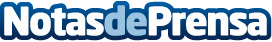 Concierto de Góspel en la Plaza del Ayuntamiento de PamplonaEl pasado 25 de diciembre se celebro un concierto de góspel en la plaza del Ayuntamiento de Pamplona que se viene celebrando cada año y al que acuden numerosos ciudadanos de esta ciudadDatos de contacto:Jose María Gil948322201Nota de prensa publicada en: https://www.notasdeprensa.es/concierto-de-gospel-en-la-plaza-del Categorias: Música Navarra Solidaridad y cooperación http://www.notasdeprensa.es